Sermon Notes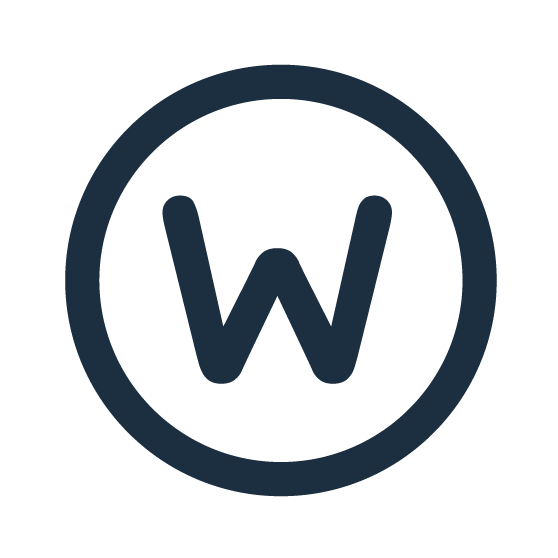  Getting Ready for ChristmasPastor Ron Wood December 22, 2019Matthew 1, Luke 2Getting Ready for Christmas5 Ways you Can Prepare your Soulfor Encountering God this Christmas.There are Many Preparations for Christmas.You must make an effortto Prepare your ___________ for Christmas.Matthew 1:18-24  18 This is how the birth of Jesus the Messiah came about: His mother Mary was pledged to be married to Joseph, but before they came together, she was found to be pregnant through the Holy Spirit. 19 Because Joseph her husband was faithful to the law, and yet did not want to expose her to public disgrace, he had in mind to divorce her quietly.1.  Expect the U________________________.2.  Family Dynamics Will Be I_____________.Matthew 1:20-2420 But after he had considered this, an angel of the Lord appeared to him in a dream and said, “Joseph son of David, do not be afraid to take Mary home as your wife, because what is conceived in her is from the Holy Spirit. 21 She will give birth to a son, and you are to give him the name Jesus, because he will save his people from their sins.”22 All this took place to fulfill what the Lord had said through the prophet: 23 “The virgin will conceive and give birth to a son, and they will call him Immanuel” (which means “God with us”).24 When Joseph woke up, he did what the angel of the Lord had commanded him and took Mary home as his wife.  3.  God wants to __________ to us during these times.	C_______________ what God wants to say to you.God is _______________out His plan.L_______, T_________ and O___________.Luke 2:1-5 (5 Verses)1In those days Caesar Augustus issued a decree that a census should be taken of the entire Roman world. 2 (This was the first census that took place while[a] Quirinius was governor of Syria.) 3 And everyone went to their own town to register.4 So Joseph also went up from the town of Nazareth in Galilee to Judea, to Bethlehem the town of David, because he belonged to the house and line of David. 5 He went there to register with Mary, who was pledged to be married to him and was expecting a child. 4.  The Events of this World P________________ us       to P_______________ in God’s P___________.		There are no A___________________.		Jesus is P____________________.5. Be aware of God when you are T______________,     whether N________ or F_________.	Opportunities to C_______________.	Opportunities to G_______________.	Opportunities to S_______________.You must make an effortto Prepare your ___________for Christmas